Christ Lutheran ChurchWeek at a GlanceJuly 30 – August 6Today, July 309:30am        Worship -In Person & Live Streamed5:00pm        OAMonday, July 31No Events PlannedTuesday, August 19:00am          Cover G’s QuiltingWednesday, August 29:45am         Bible Study (Zoom format)Thursday, August 36:00pm         OA Book ClubFriday, August 46:00am         OA MeetingSaturday,  August 5No Events PlannedSunday  August 6  9:30am         Worship-In Person & Live Streamed 5:00pm         OAWelcome back Pastor Laurie.  We hope that you had a amazing vacation and are refreshed.Altar flowers are given to the glory of God by Cathy Westwood in thanksgiving of being 37 years drug and alcohol free.Altar flowers can be sponsored in honor or memory of loved ones or in thanksgiving for special occasions. The flower chart is on the door of the Usher’s Room in the Narthex.  Each arrangement sponsored is $40.  Please make your check out to Christ Lutheran and place in the offering plate. Thank you so much.Church in Society’s Giving Focus for July is Lutheran Social Services (LSS) in Long Beach.  LSS is preparing to provide backpacks with necessary school supplies for elementary, middle and high school students and gift cards for families to purchase school uniforms.  Here’s how you can help: Bring in gift cards for $25 to Wal-Mart, donate cash so that Church in Society can purchase items, or look at the enclosed flier for supplies that you can purchase and drop off here at church.  Thank you for anything you can do.This morning’s worship assistants:Assisting Minister: Lisa CottrellReader: Bryce Bonilla-HaennCommunion Assistants: Angel Trujillo, Robin Black, Kim MageeGreeters: Jeanne and Phil PetersonAltar Guild: Valerie WeiselCoffee Cart: Joyce Carter Ushers: Shannon and Steve Howard, Jeff RodriguesThank you allThe Healing Power of the Holy SpiritWe pray for:Members at Home or in Care Centers: Justin Bartlow, Laurie Ennen, Ione Marchael, Sydney Nichols, and Frances Willms.  Those struggling with illness or other concerns: Don Darnauer, Judy Haenn, Daniel Howard, Karen Koch, Bary & Janice Schlieder, Doris Weinert,  Kurt Weisel, Rich Williams, Gary & Linda Zimmerman.*Family & Friends: Chad, Barrett,  Michael, Noah, Lois Brown, Zach Burkard,  Byron, Sue,  John Caldwell, Charlie and David Corm, Mary Croes, John Dahlem,   Denise Davis, Tamara Fitzgerald, Brechin Flournoy, Gina Barvy Fournier, Alberta Gray, Cindy Gray, Kylie & Crystal Huber, Doris Jung, Barb Korsmo, Katrina Lahr, Sue Lance, Ronda Lynn, Alan Osterhout, Paula Pettit, Paul Perencevic, Kristina & Scott Randolph, Sharry Reed, Vicki Thompson, Jessica and Jenny West. *Names are included on the prayer list for 30 days unless specific requests are made through the office.We also pray for the ongoing work of: + Christ Lutheran’s Pastoral Call Committee + Linda Gawthorne among the Kogi people of Colombia  + First responders who provide safety, security, and care + Those serving in our nation's military, especially: Samuel Brown, Ryan Dorris,      Morgan Llewellyn, Johnny Luna, Jim Reeder, Steven, Brina and Michael      Navarro. Please provide us with  names of  those you wouldlike to include in these prayers. + Lutheran Maritime Ministries, Habitat 4 Humanity, California Lutheran      Homes.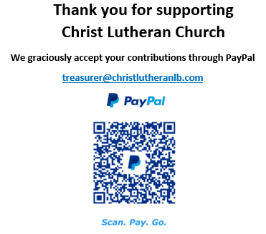 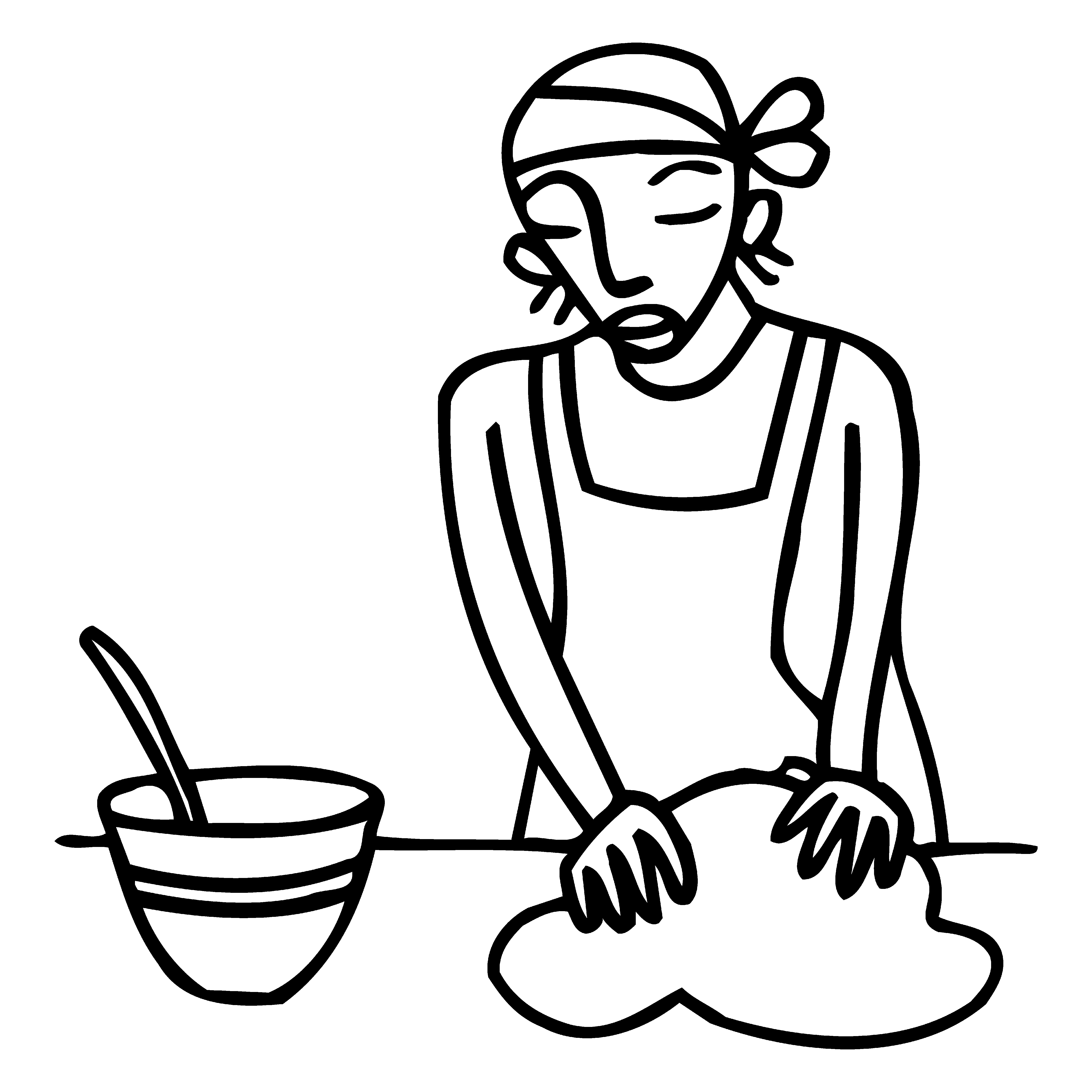 